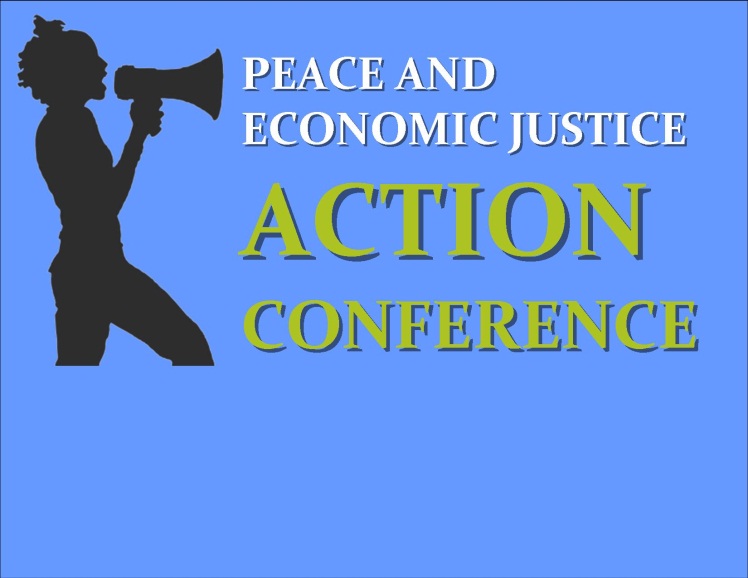 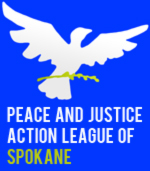 Saturday, March 8, 20148:00-9:00 Registration and Networking Breakfast8:45-9:00 Opening Performances 9:00-9:30 Welcome and Dedication9:30-9:45 Mixer Break 9:45-11:15 "Education for Action" Workshop Session 1 (90 min)	MLK's Call to Conscience & What It Means in 2014	Ellen Finkelstein, Western Washington Fellowship of Reconciliation 		Examine MLK's "Beyond Vietnam" speech (1967, Riverside Church), its 			impact on American culture, and its relevance in 2014 - including 				intersectionality, nonviolence, and challenging empire.	Fundraising for Social Change: Asking for Money  	Liz Moore, Peace & Justice Action League of Spokane		Creating social change requires resources--both organized people and 			organized money! The most powerful way groups can pursue their mission 			with confidence for the future is to build strong relationships with a broad 			base of everyday people who share your passions and values! Come learn 			some surprising can-do realities about fundraising and even practice 				putting those facts into action for causes you care about! 	You can make a difference: Abolishing the Death Penalty 	Shar Lichty, Peace & Justice Action League of Spokane		Learn more about the myths and facts surrounding the death penalty; gain 			skills and increase confidence in effectively communicating on the issue; 			and find out ways you can make a difference from home, the meeting room, 		or Olympia.	Building Grassroots Power Through Grand Strategy & Creativity	Bill Moyer and Eric Ross, Backbone Campaign		Grand Strategy & Creative Tactics is a signature workshop of Backbone that 			articulates a set of strategic principles and framework through which our 			social movement can assess the effectiveness of the tactics we deploy in 			order to achieve our goals and manifest our vision.	Interrupting Oppressive Statements	Mark Hamlin and Alyssa Henderson, Peace & Justice Action League of Spokane		Come learn and practice some ways to use your voice to challenge prejudice 		and to accept challenges to our own internalized messed-up learnings. As 			allies to each other, we have to learn how to challenge oppression in every 			form. While we all must organize together to act against institutional and 			cultural oppression, we can act as individuals to challenge other people’s 			learned prejudices. Interrupting oppressive statements is one important 			way of confronting prejudice and creating communities and organizations 			that work for everyone.	The campaign cash tsunami: why it’s happening, what is doing to the 	country, and how you can stop it	Ted Hensold, Spokane Moves to Amend the Constitution (SMAC)		Participants will learn about the cause of big money campaigns, understand 		the many ways in which this impacts society, and learn what they can do to 			help address this problem.	Why Won’t They Listen? Tools For Community Organizers!	Pastor Deb Conklin, The Oak Tree		Many of us have spent years working on justice issues, often with limited 			success, because we have been using strategies that have limited success.  In 		this work shop we will figure out how to change that.11:15-11:30 Mixer Break 11:30-1:00 "Education for Action" Workshop Session 2 (90 min)	Nonviolence in Action: Building Community, Building Our Movements  	Kristin Stoneking, Fellowship Of Reconciliation  	Responsibilities and Duties of Board Members To Their Non-Profit 	Corporation	Mary Giannini 		Learn about the structure and functions of a nonprofit corporation and the 			laws that apply to non-profits; the duties, rights and liabilities of directors 			serving on the governing board of a non-profit corporation; and the 				procedures and practices that create effective governance and management.	How to Persuade and Influence Others Through Story Telling	Bart Haggin		Learn how to persuade and influence people using science and storytelling.	Artful Activism	Valerie Waley and Steve (Ziggy) Sigfreid, Occupy Spokane		Creative Design for Direct Action Demonstrations	Know Your Rights with the Police	Breean Beggs, Civil Rights Attorney		This workshop will cover basic legal rights about interactions with police– 			essential information for activists, valuable information for everyone.	Truth in Recruitment	Hollis Higgins and George Taylor, Spokane Veterans for Peace		Facts and myths in military recruitment. What is expected from versus what 		is delivered by military service. Counseling youth to realistic expectations 			and alternatives to military. Educational and employment prospects. Sexual 			harassment and assault. PTSD and suicide.	Achieving Equity in Health Care: Eliminating Economic and Racial 	Disparities in Health Outcomes	Mariah McKay, Lead Organizer, Washington CAN!		Growing up in a low-income neighborhood can mean as many as 17 years 			less life expectancy than in wealthy neighborhoods in Spokane. Come and 			learn how to attack these inequities directly in our quest for a truly 				equitable health care system.1:00-2:00 Lunch2:00-2:45 Keynote Speaker: Kristin Stoneking, Fellowship of Reconciliation. 	A vocal advocate for the Occupy/Decolonize movement, Kristin achieved national 	attention in November 2011 for her role in a situation with violent overtones. Police 	officers pepper-sprayed activists who had joined a large Occupy Davis protest. 	Kristin successfully mediated between the parties and, when video footage of the 	dramatic incident “went viral” via social media, promoted the disciplined, 	principled use of nonviolent action.2:45-3:00 Mixer Break3:00-4:30 "Education for Action" Workshop Session 3 (90 min)	Time to Choose: Well-Being or War? Advancing Beyond the War Economy  	Mike Prokosch, New Priorities Network	Planning & Running Meetings That Don't Suck... and instead are Awesome 	Liz Moore, Peace & Justice Action League of Spokane		Great meetings mean we can make decisions, take coordinated actions, and 			create change together. Bad meetings can mean people never come back 			and great ideas fail! Come learn  how to use simple tools to plan great 			meetings that will move your project forward; use consensus to reach 			agreement & share power; sharpen your ability to prevent & deal with 			challenging situations or personalities; and strengthen your group through 			clear decision-making and roles. 	Youth Exist Now! Centering Youth and Breaking down Adultism in Activism 	and Youth Programs	Molly Fitzpatrick and Sevan Bussell, Odyssey Youth Center		Charities and programs that benefit youth will often use the phrase 				“children are our future”, a phrase that implies that young people are not 			actually useful and full human beings until they are adults. In this 				interactive workshop participants will explore adultism and how it 				contributes to the oppression and disempowerment of youth and how they 			can challenge adultist ideas and behaviors in their own activism. We will 			also look at what empowering youth programs look like and so hopefully 			this workshop can benefit those who work with youth in any capacity.	Yoga as Self Care	Jenifer Harbour, Yoga Instructor, N. Idaho College/Garden Street Yoga		Invite your mind and body to become aware of your inner sanctuary; your 			inner life can become a place to relax and renew.	So You Think You Want to Run for Office	Bonnie Mager, former County Commissioner		Explore the psychology, nuts and bolts of running for office.	The Only Democracy in the Middle East?	Jennifer Calvert and Taylor Weech		How does democracy play out in the "only democracy in the Middle East"?	Smart Justice Campaign Panel 	Angela Vera Webster, Smart Justice Campaign Organizer and others TBA			Rethinking justice, reinvesting in community, reinventing Spokane4:30-5:00 Closing Plenary: Going Forward Together! 		EvaluationsDoor Prize Drawing